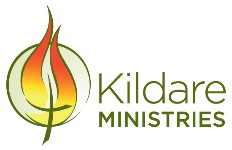 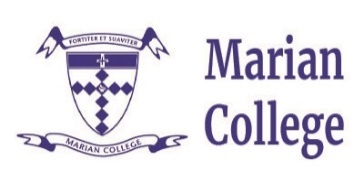 Marian College AraratChild Protection and Safety PolicyPolicyChild ProtectionDate for ReviewAnnualVersion4Policy OfficerMatthew SummersDate RatifiedAugust 2022PrincipalCarmel BarkerOverview Marian College has developed the following Child Protection and Safety Policy.  This policy is referenced against the Child Safeguarding Standards and Kildare Education Ministries commitment   to drive cultural change and behaviour and promote accountability and transparency for children, young people and adults at risk. This policy is an overarching document that provides key elements of our approach to protecting children from abuse.  It is designed to be communicated through our public website as well as through other mediums such as newsletters, our annual report and in induction and welcome packs for Stewardship Board members, staff and volunteers.Statement of Commitment to Child SafetyChild abuse includes sexual offences, grooming, physical violence, serious emotional or psychological harm, serious neglect and a child’s exposure to family violence.  Marian College is committed to the protection of all children from all forms of child abuse and demonstrates this commitment through the implementation of a comprehensive Child Protection Program designed to keep children safe.At Marian College we have a zero tolerance for child abuse and are committed to acting in children’s best interests and keeping them safe from harm.  The College regards its child protection responsibilities with the utmost importance and as such, is committed to providing the necessary resources to ensure compliance with all relevant child protection laws and regulations and maintain a child safe culture.Child Safe PrinciplesThe College’s commitment to child safety is based on the following overarching principles that guide the development and regular review of our work systems, practices, policies and procedures to protect children from abuse.1.         All children have the right to be safe.2.         The welfare and best interests of the child are paramount.3.         The views of the child and a child’s privacy must be respected.4.         Clear expectations for appropriate behaviour with children are established in  
            our Child Safety Code of Conduct and Staff and Student Professional 
            Boundaries Policy.5.         The safety of children is dependent upon the existence of a child safe culture.6.         Child safety awareness is promoted and openly discussed within our College             community.7.          Procedures are in place to screen all staff, Direct Contact Volunteers** third 
            party contractors and external education providers who have direct contact 
            with children.8.          Child safety and protection is everyone's responsibility.9.          Child protection training is mandatory for all Stewardship Council members, 
             staff and Direct Contact Volunteers.10.        Procedures for responding to alleged or suspected incidents of child abuse 
              are simple and accessible for all members of the College community.11.        Children from culturally or linguistically diverse backgrounds have the right 
              to special care and support including those who identify as Aboriginal or 
              Torres Strait Islander.12.        Children who have any kind of disability have the right to special care and               support.**Direct Contact Volunteers are those volunteers that are involved in providing support, guidance and supervision directly to students and could potentially have direct unsupervised contact with students during the normal course of providing the volunteer service.Examples of Direct Contact Volunteer activities may include volunteers involved in College camps and excursions, coaching sporting teams or assisting in learning activities.ObjectivesThis policy provides the framework for:the development of work systems, practices, policies and procedures that promote child protection within the College;the creation of a positive and robust child protection culture;the promotion and open discussion of child protection issues within the College; andcomplying with all laws, regulations and standards relevant to child protection in Victoria.Child Protection ProgramMarian College is committed to the effective implementation of our Child Protection Program and ensuring that it is appropriately reviewed and updated. We adopt a risk management approach by identifying key risk indicators and assessing child safety risks based on a range of factors including the nature of our College's activities, physical and online environments and the characteristics of the student body.Our Child Protection Program relates to all aspects of protecting children from abuse and establishes work systems, practices, policies and procedures to protect children from abuse. It includes:clear information as to what constitutes child abuse and associated key risk indicators;clear procedures for responding to and reporting allegations of child abuse;strategies to support, encourage and enable staff, volunteers (direct and indirect), third party contractors, external education providers, parents and students to understand, identify, discuss and report child protection matters;procedures for recruiting and screening Stewardship Council members, staff and DirectContact Volunteers;pastoral care strategies designed to empower students and keep them safe;policies with respect to cultural diversity and students with disabilities;a child protection training program;information regarding the steps to take after a disclosure of abuse to protect, support and assist children;guidelines with respect to record keeping and confidentiality;policies to ensure compliance with all relevant laws, regulations and standards (including theVictorian Child Safe Standards); anda system for continuous improvement and review.As a part of Marian College's induction process, all staff and Direct Contact Volunteers are required to complete a selection of training modules on the content of our Child Protection Program.All staff, Direct Contact Volunteers and Kildare Education Ministries Board and Stewardship council members are provided with additional, ongoing child protection training at least annually.Staff, volunteers  (direct and indirect), third party contractors and external education providers are supported and supervised by the College’s Child Protection  Officers to ensure that they are compliant with the College’s approach to child protectionResponsibilitiesChild protection is everyone’s responsibility. At Marian College all members of the Kildare Education Ministries Board, Stewardship Council members and staff, as well as direct and indirect volunteers, have a shared responsibility for contributing to the safety and protection of children. Specific responsibilities include:BoardEach member of the Kildare Education Ministries Board and members of the Stewardship Council are required to ensure that appropriate resources are made available to allow the Marian College’s Child Protection and Safety Policy and the Child Protection Program to be effectively implemented within the College and are responsible for holding the Principal and Leadership team accountable for effective implementation.The PrincipalThe Principal is responsible,  and will be accountable for, taking all practical measures to ensure that  this Child Protection and Safety Policy and the College’s Child Protection  Program are implemented effectively and that a strong and sustainable child protection culture is maintained within the College.The College's Child Protection OfficersA number of senior staff members are nominated as the College's Child Protection Officers. Our Child Protection Officers receive additional specialised training with respect to child protection issues.  They are the first point of contact for raising child protection concerns within the College. They are also responsible for championing child protection within the College and assisting in coordinating responses to child protection incidents.Staff MembersAll staff are required to be familiar with the content of our Child Protection and Safety Policy and our Child Protection Program and their legal obligations with respect to the reporting of child abuse.  It is each individual’s responsibility to be aware of key risk indicators of child abuse, to be observant, and to raise any concerns they may have relating to child abuse with one of the College’s ChildProtection Officers.Direct Contact VolunteersAll Direct Contact Volunteers, as defined in this policy, are required to be familiar with the content of our Child Protection and Safety Policy and our Child Safety Code of Conduct and their legal obligations with respect to the reporting of child abuse.It is each individual’s responsibility to be aware of key risk indicators of child abuse, to be observant, and to raise any concerns they may have relating to child abuse with one of the College’s Child Protection Officers.Indirect Contact VolunteersIndirect Contact Volunteers are those volunteers who are involved in providing support and services whilst not directly assisting a specific group of students. Indirect contact volunteers are not responsible for supervising students and would not have "unsupervised" contact with students during the normal course of providing the volunteer service.All indirect volunteers are responsible for contributing to the safety and protection of children in the College environment.All indirect volunteers are required by the College to be familiar with our Child Protection and Safety Policy and our Child Protection Program.Examples of Indirect Contact Volunteer activities may include assisting with College functions, or the College canteen and fundraising barbeques.Third Party ContractorsAll Third Party Contractors (service providers) engaged by the College are responsible for contributing to the safety and protection of children in the College environment.All service providers engaged by the College are required by the College to be familiar with our Child Protection and Safety Policy and our Child Protection Program.  The College may include this requirement in the written agreement between it and the service provider.External Education ProvidersAn external education provider is any organisation that the College has arranged to deliver a specified course of study that is part of the curriculum, to a student or students enrolled at the College.The delivery of such a course may take place on College premises or elsewhere.All external education providers engaged by the College are responsible for contributing to the safety and protection of children in the College environment.All external education providers engaged by the College are required by the College to be familiar with our Child Protection and Safety Policy and our Child Protection Program.Marian College may include this requirement in the written agreement between it and the external education provider.Reporting ConcernsOur Child Protection Program provides detailed guidance for members of the Kildare Education Ministries Board, Stewardship Council members, staff and Direct Contact Volunteers as to how to identify key risk indicators of child abuse and how to report child abuse concerns to one of our college's nominated Child Protection Officers. It also contains detailed procedures with respect to the reporting of child abuse incidents to relevant authorities.Third party contractors, external education providers, indirect contact volunteers, students, parents/carers or other community members who have concerns that a child may be subject to abuse are asked to contact one of the College's Child Protection Officers.Communications will be treated confidentially on a “need to know basis”.Whenever there are concerns that a child is in immediate danger the Police should be called on    000The College’s Child Protection Officers are:Stephanie SaravanjaMary-Lou BoatmanEmma Dawes